9th January 2023Dear Parents/Guardians,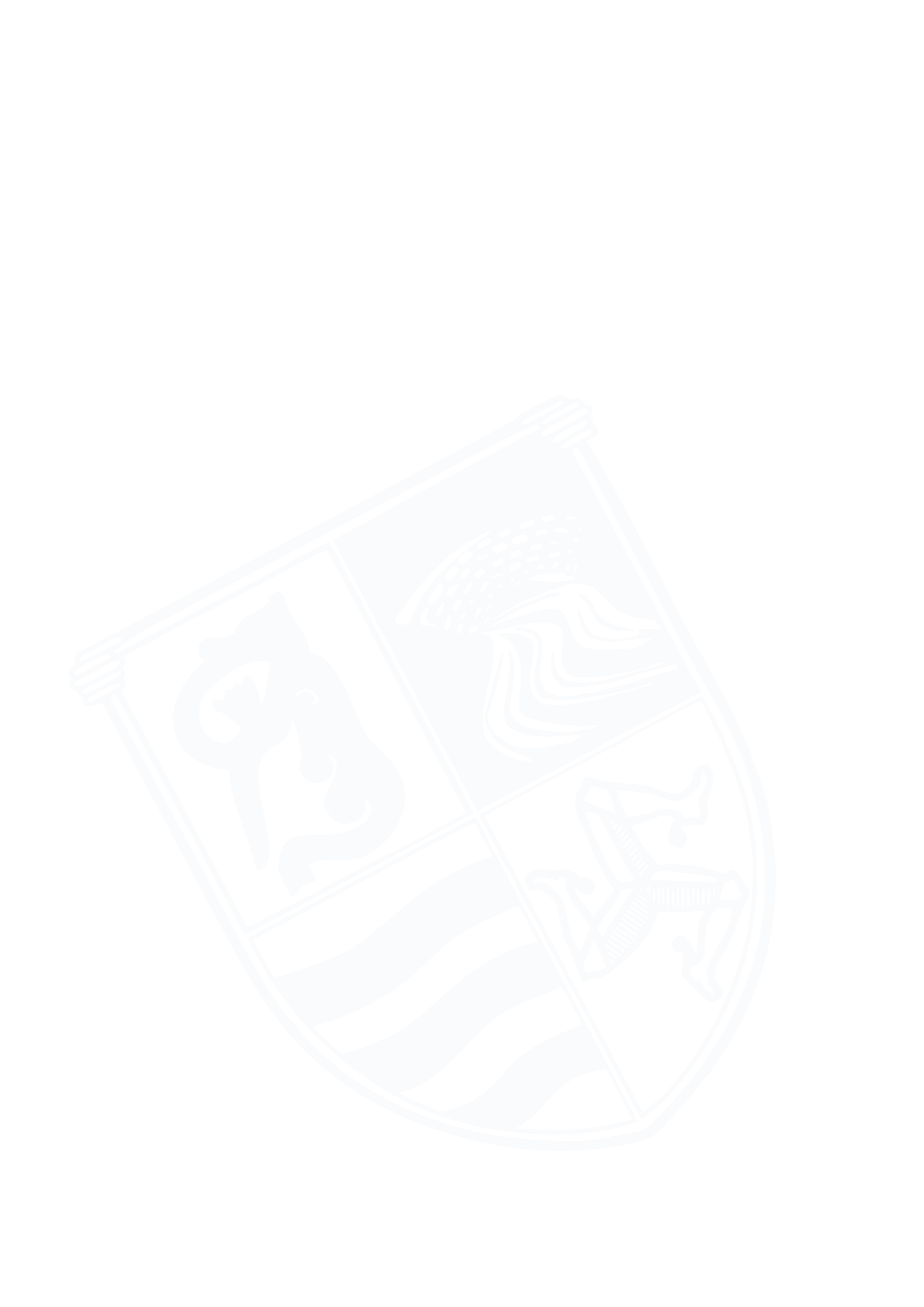 Year 4 will be visiting the House of Manannan on Wednesday 18th January as part of our History learning this half term. We will be taking part in the ‘Vikings in Mann Workshop’.We will be leaving school at 9.45am and returning at 2.45pm, in time for the end of the school day. The children will need a packed lunch in a named plastic bag and water bottle. Please no nut-based products. If your child receives free school meals and you would like school to provide a packed lunch for them, please let your child’s class teacher know. The children will wear their school uniform as normal. The cost of this workshop, along with our bus travel is £7 per child. We will be collecting money via Parent Pay. Please log into your account and if you have any problems contact Ms Conmy at the school office. If you have any questions please do not hesitate to get in touch.Thank you for your continued support,Mrs Callister & Miss Harrison